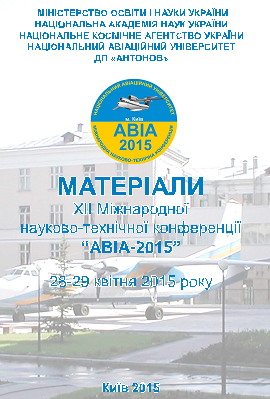 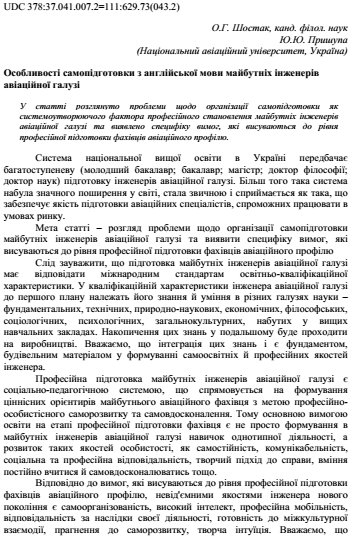 36.70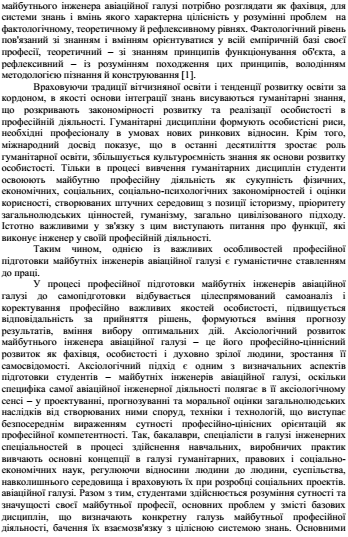 36.71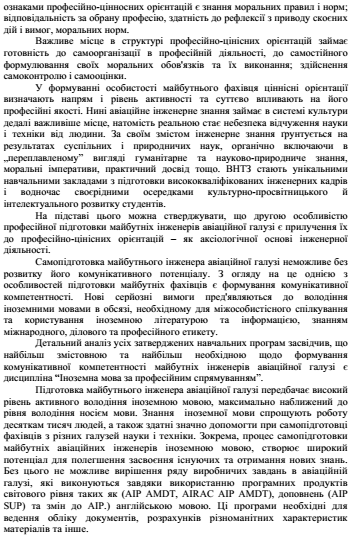 36.72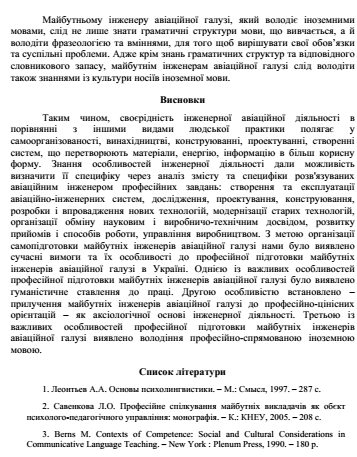 36.73